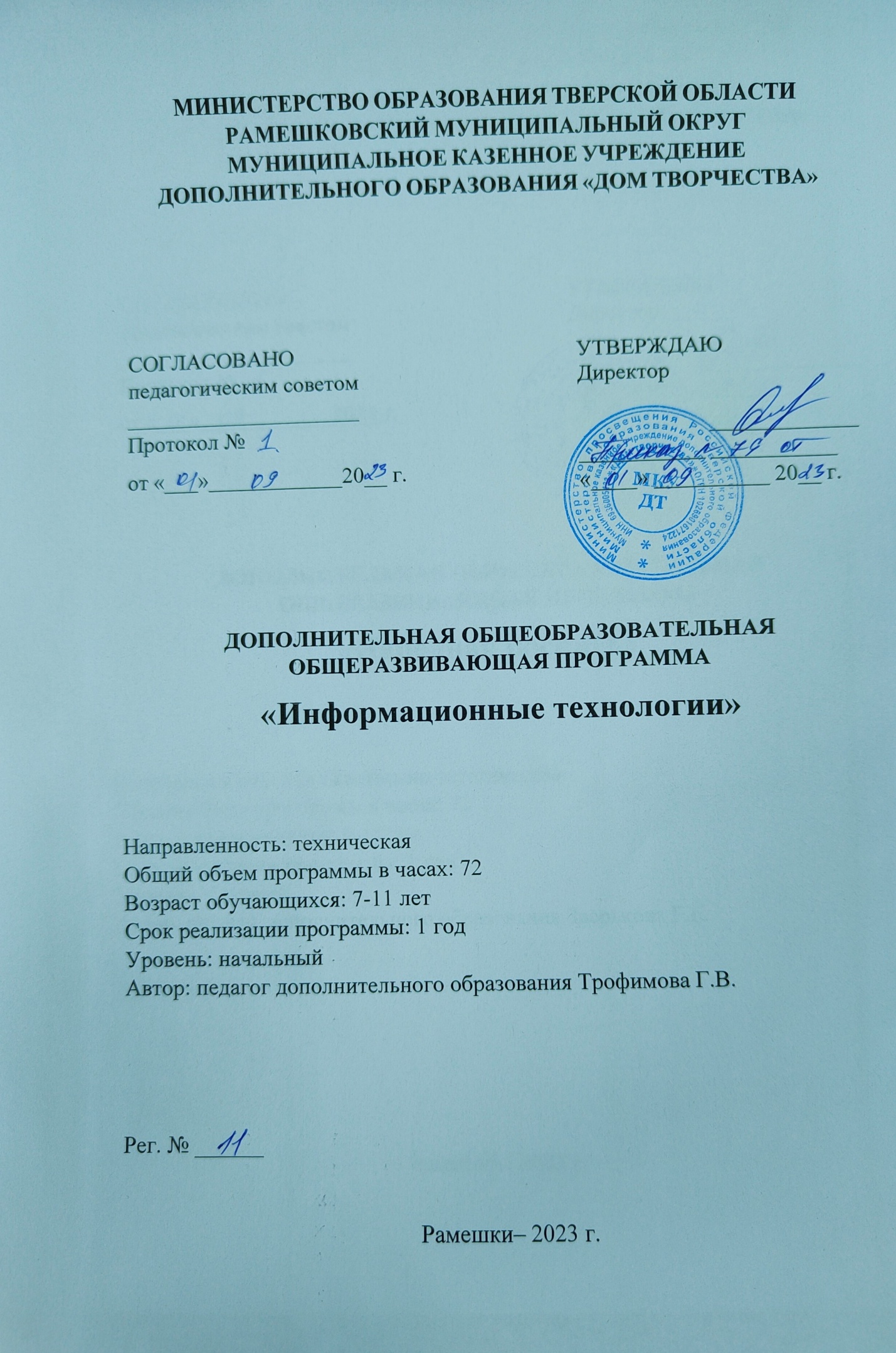 Информационная карта программыПояснительная запискаДополнительная общеобразовательная общеразвивающая программа «Информационные технологии» составлена в соответствии с требованиями Федерального закона от 29.12.2012 г. № 273-ФЗ  «Об образовании в Российской Федерации», приказа Министерства просвещения Российской Федерации РФ от 27.07.2022 г. № 629 «Об утверждении Порядка организации и осуществления образовательной деятельности по дополнительным общеобразовательным программам», письма Минобрнауки РФ от 11.12.2006 г. № 06-1844 «О Примерных требованиях к программам дополнительного образования детей», письма Минобрнауки РФ от 18.11.2015 г. № 09-3242 «О направлении информации» вместе с методическими рекомендациями по проектированию дополнительных общеразвивающих программ (включая разноуровневые программы).Направленность программы – техническая. Данная программа направлена на обучение детей 7-11 лет с целью пробудить у обучающихся интерес освоению компьютерной грамотности. Программа направлена на формирование навыков работы на компьютере. Актуальность программы обусловлена требованиями общества на воспитание детей в соответствии с  требованиями, предъявляемыми современным уровнем развития  информационных компьютерных   технологий.Цель реализации программы: повышение грамотности детей в соответствии с требованиями, предъявляемыми  современным уровнем развития компьютерных технологий, усвоение ими  теоретических знаний по наиболее продуктивному использованию компьютерной техники. Задачи программы:- внедрение и использование новых передовых информационных технологий, пробуждение в детях желания экспериментировать, формулировать и проверять гипотезы и учиться на своих ошибках. Учащиеся испытывают к компьютеру сверхдоверие и обладают психологической готовностью к активной встрече с ним. Общение с компьютером увеличивает потребность в приобретении знаний, продолжении образования.Обучающие: обеспечить формирование системы базовых знаний, отражающих вклад информатики в формирование современной научной картины мира, роль информационных процессов в обществе, биологических и технических системах;овладение умениями применять, анализировать, преобразовывать информационные модели реальных объектов и процессов, используя при этом информационные и коммуникационные технологии (ИКТ);развитие познавательных интересов, интеллектуальных и творческих способностей путем освоения и использования методов информатики и средств ИКТ; обеспечить формирование навыков применения средств ИКТ в повседневной жизни, при выполнении индивидуальных и коллективных проектов, в процессе реабилитационных мероприятий, в дальнейшем освоение профессий, востребованных на рынке труда;социальная  – повышение грамотности детей в соответствии с  требованиями, предъявляемыми современным уровнем развития  информационных компьютерных   технологий.Развивающие:развивать личностные компетенции;расширять круг интересов, развивать самостоятельность, аккуратность, ответственность, активность, критическое и творческое мышление при работе индивидуально и в команде, при выполнении индивидуальных и групповых заданий.Воспитательные: воспитывать дисциплинированность, ответственность, самоорганизацию, трудолюбие;обеспечивать формирование чувства коллективизма и взаимопомощи.Новизна программы, в отличие от существующих программ обеспечивается тем, что дополнительная общеобразовательная общеразвивающая программа «Информационные технологии», реализуемая на базе МОУ «Никольская ООШ» Рамешковского м/о Тверской области предоставляет возможность организовать образовательный процесс на основе установленных требований, сохраняя основные подходы и технологии в организации образовательного процесса. Отличительной особенностью данной программы является то, что при реализации учебного плана программы занятия носят преимущественно  практический характер.Функции программы Образовательная функция заключается в освоении системы базовых знаний, отражающих вклад информатики в формирование современной научной картины мира, роль информационных процессов в обществе, биологических и технических системах;Компенсаторная функция программы реализуется посредством чередования различных видов деятельности обучающихся, характера нагрузок, темпов осуществления деятельности.Адресат программы. Программа предназначена для обучающихся в возрасте 7-11 лет, без ограничений возможностей здоровья, проявляющих интерес к изучению компьютерной грамотности. Количество обучающихся в группе 7 -10  человек. Форма обучения: Уровень программы: базовыйФорма реализации образовательной программы: кружок Организационная форма обучения: групповая.Режим занятий: занятия с обучающимися проводятся 1 раз в неделю по 90 минут. При организации учебных занятий используются следующие методы обучения: По внешним признакам деятельности педагога и обучающихся:словесный – беседа, лекция, обсуждение, рассказ, анализ;наглядный – показ, просмотр видеофильмов и презентаций;практический –  самостоятельное выполнение заданий.По степени активности познавательной деятельности обучающихся:объяснительно-иллюстративные   – обучающиеся воспринимают и усваивают готовую информацию;репродуктивный – обучающиеся воспроизводят полученные знания и освоенные способы деятельности;исследовательский – овладение обучающимися методами научного познания, самостоятельной творческой работы.По логичности подхода:аналитический – анализ этапов выполнения заданий.По критерию степени самостоятельности и творчества в деятельности обучающихся:частично-поисковый – обучающиеся участвуют в коллективном поиске в процессе решения поставленных задач, выполнении заданий досуговой части программы;метод проблемного обучения;метод дизайн-мышления;метод проектной деятельности.Возможные формы проведения занятий: на этапе изучения нового материала – объяснение, демонстрация, игра; на этапе практической деятельности –практическая работа на этапе освоения навыков – творческое задание на этапе проверки полученных знаний – тестирование, практическая работа, аттестация.Ожидаемые результаты:Личностные результаты: критическое отношение к информации и избирательность её восприятия; осмысление мотивов своих действий при выполнении заданий; развитие любознательности, сообразительности при выполнении разнообразных заданий проблемного и эвристического характера; развитие внимательности, настойчивости, целеустремленности, умения преодолевать трудности; развитие самостоятельности суждений, независимости и нестандартности мышления; формирование профессионального самоопределения;формирование коммуникативной компетентности в общении и сотрудничестве со сверстниками.Метапредметные результаты:Регулятивные универсальные учебные действия: умение планировать последовательность шагов алгоритма для    достижения цели;умение ставить цель (создание творческой работы), планировать достижение этой цели;умение осуществлять итоговый и пошаговый контроль;способность адекватно воспринимать оценку педагога и сверстников;умение различать способ и результат действия;умение вносить коррективы в действия в случае расхождения результата решения задачи на основе ее оценки и учета характера сделанных ошибок;умение в сотрудничестве ставить новые учебные задачи;способность проявлять познавательную инициативу в учебном сотрудничестве;умение осваивать способы решения проблем творческого характера в жизненных ситуациях;умение оценивать получающийся творческий продукт и соотносить его с изначальным замыслом, выполнять по необходимости коррекции либо продукта, либо замысла.Познавательные универсальные учебные действия умение осуществлять поиск информации;умение ориентироваться в разнообразии способов решения задач;умение осуществлять анализ объектов с выделением существенных и несущественных признаков;умение проводить сравнение, классификацию по заданным критериям;умение моделировать, преобразовывать объект из чувственной формы в модель, где выделены существенные характеристики объекта;умение синтезировать, составлять целое из частей, в том числе самостоятельное достраивание с восполнением недостающих компонентов.          Коммуникативные универсальные учебные действия: умение аргументировать свою точку зрения;умение выслушивать собеседника и вести диалог;умение планировать учебное сотрудничество с педагогом-наставником и сверстниками: определять цели, функций участников, способов взаимодействия;умение осуществлять постановку вопросов: инициативное сотрудничество в поиске и сборе информации;умение с достаточной полнотой и точностью выражать свои мысли в соответствии с задачами и условиями коммуникации.Компетентностный подход реализации программы позволяет осуществить формирование у обучающегося как личностных, так и профессионально-ориентированных компетенций через используемые формы и методы обучения, нацеленность на практические результаты.В процессе обучения по программе у обучающегося формируются:универсальные компетенции: умение работать в команде в общем ритме, эффективно распределяя задачи; умение ориентироваться в информационном пространстве;умение ставить вопросы, выбирать наиболее эффективные решения задач в зависимости от конкретных условий; проявление технического мышления, познавательной деятельности, творческой инициативы, самостоятельности; способность творчески решать технические задачи; способность правильно организовывать рабочее место и время для достижения поставленных целей.предметные результаты: В результате освоения программы, обучающиеся должны знать и уметь:По окончании обучения учащиеся должны демонстрировать сформированные умения и навыки работы с информацией и применять их в практической деятельности и повседневной жизни в соответствии с возрастными возможностями.В результате освоения программы, обучающиеся должны владеть:умение самостоятельно и мотивированно организовывать свою познавательную деятельность (от постановки цели до получения и оценки результата);участие в проектной деятельности, в организации и проведении учебно-исследовательской работы; создание собственных произведений, в том числе с использованием мультимедийных технологий;умение применять текстовый редактор для набора, редактирования и форматирования простейших текстов;овладение первоначальными умениями передачи, поиска, преобразования, хранения информации, использования компьютера; поиск (проверка) необходимой информации в словарях, каталоге библиотеки, на электронных носителях;выполнение инструкций, точное следование образцу и простейшим алгоритмам;знание   требований к организации компьютерного рабочего места, соблюдение требований безопасности и гигиены в работе со средствами ИКТ.Способы определения результативности реализации программы и формы подведения итогов реализации программыВ процессе обучения проводятся разные виды контроля результативности усвоения программного материала.Текущий контроль проводится на занятиях в виде наблюдения за успехами каждого обучающегося, процессом формирования компетенций. Текущий контроль успеваемости носит безотметочный характер и служит для определения педагогических приемов и методов для индивидуального подхода к каждому обучающемуся, корректировки плана работы с группой.Периодический контроль проводится по окончании изучения каждой темы в виде представления практических результатов выполнения заданий. Конкретные проверочные задания разрабатывает педагог с учетом возможности проведения промежуточного анализа процесса формирования компетенций. Периодический контроль проводится в виде практических работ.Промежуточный контроль – оценка уровня и качества освоения обучающимися дополнительной общеобразовательной общеразвивающей программы по итогам изучения раздела, темы или в конце определенного периода обучения.Формами контроля могут быть: педагогическое наблюдение за ходом выполнения практических заданий педагога, анализ на каждом занятии качества выполнения работ и приобретенных навыков общения, выполнение тестовых заданий, выступление на конференции, соревнование, презентация проектов, обучающегося в мероприятиях .Итоговая аттестация – проводится в конце учебного года с целью оценки качества освоения обучающимися дополнительной общеобразовательной общеразвивающей программы после завершения ее изучения. В процессе проведения итоговой аттестации оценивается результативность освоения программы. Критерии оценивания приведены в таблицах 1 и 2..Таблица 1Критерии оценивания сформированности компетенций Таблица 2Критерии оценивания уровня освоения программы2. Содержание программы2.1 УЧЕБНЫЙ ПЛАН дополнительной общеобразовательной общеразвивающей программы «Информационные технологии»2.2 УЧЕБНО-ТЕМАТИЧЕСКИЙ ПЛАНдополнительной общеобразовательной общеразвивающей программы«Информационные технологии»2.3 СОДЕРЖАНИЕ ЗАНЯТИЙпо дополнительной общеобразовательной общеразвивающей программе «Информационные технологии»2.4. Календарный учебный график реализации программы 3. Организационно-педагогические условия реализации дополнительной общеобразовательной общеразвивающей программы «Информационные технологии»3.1. Материально-техническое обеспечение Программа реализуется на базе МОУ «Никольская ООШ» Рамешковского муниципального округа Тверской области.Для занятий необходимо помещение – учебный кабинет, оформленный в соответствии с профилем проводимых занятий и оборудованный в соответствии с санитарными нормами.3.2 Информационное обеспечениеСписок рекомендованной литературыДля педагогаБосова Л. Л. Подготовка младших школьников в области информатики и ИКТ: опыт, современное состояние и перспективы.– М.: Просвещение, 2008.Лекторий Бешенкова С. А. “Содержание школьной информатики” на http://www.metodist.lbz.ru/.Л.Л. Босова, А.Ю. Босова. Занимательные задачи по информатике.- 2-е изд. – М.: БИНОМ. Лаборатория знаний, 2006.А. Н. Жигарев, Н.В. Макарова Основы компьютерной грамоты. СПб.: Питер, 2005.	Для обучающегося1.Н.В. Макарова. Практикум по информационным технологиям. СПб.: Питер, 2005.2.А. Н. Жигарев, Н.В. Макарова Основы компьютерной грамоты. СПб.: Питер, 2005.	Для родителейА. Н. Жигарев, Н.В. Макарова Основы компьютерной грамоты. СПб.: Питер, 2005.	3.3.  Использование дистанционных образовательных технологий при реализации программы3.4 Кадровое обеспечениеПрограмму реализует педагог Трофимова Галина Валентиновна, имеющий высшее образование по профилю педагогической деятельности, педагогическое образование и опыт работы с 2001 года и отвечающий квалификационным требованиям, указанным в профессиональном стандарте «Педагог дополнительного образования».    3.5 Методическое обеспечениеОсобенности организации образовательной деятельностиРабота с обучающимися построена следующим образом: занятия  носят преимущественно практический характер.Практика показывает, что именно такая модель взаимодействия с детьми максимально эффективна.Методы образовательной деятельностиВ период обучения применяются такие методы обучения и воспитания, которые позволят установить взаимосвязь деятельности педагога и обучающегося, направленную на решение образовательно-воспитательных задач.По уровню активности используются методы:объяснительно-иллюстративный;эвристический метод;метод устного изложения, позволяющий в доступной форме донести до обучающихся сложный материал;метод проверки, оценки знаний и навыков, позволяющий оценить переданные педагогом материалы и, по необходимости, вовремя внести необходимые корректировки по усвоению знаний на практических занятиях;исследовательский метод обучения, дающий обучающимся возможность проявить себя, показать свои возможности, добиться определенных результатов.проблемного изложения материала, когда перед обучающимся ставится некая задача, позволяющая решить определенный этап процесса обучения и перейти на новую ступень обучения;закрепления и самостоятельной работы по усвоению знаний и навыков;диалоговый и дискуссионный.Приемы образовательной деятельности: конкурсы, наглядный (рисунки, плакаты, чертежи, фотографии, схемы, модели, приборы, видеоматериалы, литература), создание творческих работ.Занятие состоит из теоретической (лекция, беседа) и практической части, создаются все необходимые условия для творческого развития обучающихся. Каждое занятие строится в зависимости от темы и конкретных задач, которые предусмотрены программой, с учетом возрастных особенностей детей, их индивидуальной подготовленности. Основные образовательные процессы: решение учебных задач на базе современного оборудования, формирующих способы продуктивного взаимодействия с действительностью и разрешения проблемных ситуаций; конкурсы Основные формы деятельности: познание и учениетворчество.Форма организации учебных занятий:беседа;индивидуальная защита проектов;творческая мастерская;Типы учебных занятий:-    первичного ознакомления с материалом;усвоение новых знаний;комбинированный;практические занятия;закрепление, повторение;итоговое.Диагностика эффективности образовательного процесса осуществляется в течение всего срока реализации программы. Это помогает своевременно выявлять пробелы в знаниях, умениях обучающихся, планировать коррекционную работу, отслеживать динамику развития детей. Для оценки эффективности образовательной программы выбраны следующие критерии, определяющие развитие технических способностей у обучающихся: практическая работа, аттестация, опрос. Результатом усвоения обучающимися программы являются: итоговая аттестация. Учебно-методические средства обучения: указывается в соответствии с вашей программойспециализированная литература; наборы технической документации к применяемому оборудованию; видеоматериалы;учебно-методические пособия для педагога и обучающихся, включающие дидактический, информационный, справочный материалы на различных носителях, компьютерное и видео оборудование и другое по вашему направлению.Применяемое на занятиях дидактическое и учебно-методическое обеспечение включает в себя электронные учебники, справочные материалы и системы используемых Программ, Интернет. Педагогические технологии В процессе обучения по программе используются разнообразные педагогические технологии:технологии развивающего обучения, направленные на общее целостное развитие личности, на основе активно-деятельного способа обучения, учитывающие закономерности развития и особенности индивидуума;технологии личностно-ориентированного обучения, направленные на развитие индивидуальных познавательных способностей каждого ребенка, максимальное выявление, раскрытие и использование его опыта;технологии дифференцированного обучения, обеспечивающие обучение каждого обучающегося на уровне его возможностей и способностей;технологии сотрудничества, реализующие демократизм, равенство, партнерство в отношениях педагога и обучающегося, совместно вырабатывают цели, содержание, дают оценки, находясь в состоянии сотрудничества, сотворчества.проектные технологии – достижение цели через детальную разработку проблемы, которая должна завершиться реальным, осязаемым практическим результатом, оформленным тем или иным образом;компьютерные технологии, формирующие умение работать с информацией, исследовательские умения, коммуникативные способности.В практике выступают различные комбинации этих технологий, их элементов.Наименование программыДополнительная общеобразовательная общеразвивающая программа «Информационные технологии»Направленностьтехническая Разработчик программыПедагог  дополнительного образования Трофимова Галина ВалентиновнаОбщий объем часов по программе72 часаФорма реализацииочная Целевая категория обучающихсяОбучающиеся в возрасте 7-11 летАннотация программыДанная программа направлена на формирование интереса обучающихся к повышению грамотности детей в соответствии с требованиями, предъявляемыми  современным уровнем развития компьютерных технологий, усвоение ими  теоретических знаний по наиболее продуктивному использованию компьютерной техники. Планируемый результат реализации программыПо итогам обучающиеся получат: - знанияумение самостоятельно и мотивированно организовывать свою познавательную деятельность (от постановки цели до получения и оценки результата);участие в проектной деятельности, в организации и проведении учебно-исследовательской работы; создание собственных произведений, в том числе с использованием мультимедийных технологий;умение применять текстовый редактор для набора, редактирования и форматирования простейших текстов;- навыкамиовладение первоначальными умениями передачи, поиска, преобразования, хранения информации, использования компьютера; поиск (проверка) необходимой информации в словарях, каталоге библиотеки, на электронных носителях;выполнение инструкций, точное следование образцу и простейшим алгоритмам;знание   требований к организации компьютерного рабочего места, соблюдение требований безопасности и гигиены в работе со средствами ИКТ.УровеньОписание поведенческих проявлений1 уровень - недостаточныйОбучающийся не владеет навыком, не понимает его важности, не пытается его применять и развивать.2 уровень – развивающийся Обучающийся находится в процессе освоения данного навыка. Обучающийся понимает важность освоения навыков, однако не всегда эффективно применяет его в практике.3 уровень – опытный пользовательОбучающийся полностью освоил данный навык.Обучающийся эффективно применяет навык во всех стандартных, типовых ситуациях.4 уровень – продвинутый пользовательОсобо высокая степень развития навыка.Обучающийся способен применять навык в нестандартных ситуациях или ситуациях повышенной сложности.5 уровень – мастерствоУровень развития навыка, при котором обучающийся становится авторитетом и экспертом в среде сверстников. Обучающийся способен передавать остальным необходимые знания и навыки для освоения и развития данного навыка.Уровни освоения программыРезультатВысокий уровень освоения программыОбучающиеся демонстрируют высокую заинтересованность в учебной, познавательной и творческой деятельности, составляющей содержание программы. На итоговом тестировании показывают отличное знание теоретического материала, практическое применение знаний воплощается в качественный продуктСредний уровень освоения программыОбучающиеся демонстрируют достаточную заинтересованность в учебной, познавательной и творческой деятельности, составляющей содержание программы. На итоговом тестировании показывают хорошее знание теоретического материала, практическое применение знаний воплощается в продукт, требующий незначительной доработкиНизкий уровень освоения программыОбучающиеся демонстрируют низкий уровень заинтересованности в учебной, познавательной и творческой деятельности, составляющей содержание программы. На итоговом тестировании показывают недостаточное знание теоретического материала, практическая работа не соответствует требованиям№п/пНазвание раздела, модуля, темыКоличество часовКоличество часовКоличество часов№п/пНазвание раздела, модуля, темыВсего ТеорияПрактика1Знакомство с компьютером. ТБ. Анкетирование (изучение уровня компьютерной грамотности)2112Программа -  графический редактор  Paint.4133Создание рисунков8264Знакомство с компьютером: файлы и папки (каталоги)4135Создание текстов10286Создание печатных публикаций8267Поиск информации2118Интернет.2119Создание таблиц41310Создание презентаций102811Электронная почта21112Создание слайд - шоу62413Творческая работа.82614Итоги.211Итого722052№п/пНаименование раздела, модуля, темыКол-во часов, всегов том числев том числеФормааттестации/контроля№п/пНаименование раздела, модуля, темыКол-во часов, всеготеорияпрактикаФормааттестации/контроля1Знакомство с компьютером. ТБ. Анкетирование (изучение уровня компьютерной грамотности)211Ответы обучающихся в процессе диалога2Программа -  графический редактор  Paint.413Индивидуальные задания3Создание рисунков826
Индивидуальные задания4.Знакомство с компьютером: файлы и папки (каталоги)413Результаты выполнения индивидуальных и групповых заданий5Создание текстов1028Индивидуальные задания6Создание печатных публикаций826Мини-проект7Поиск информации211Результаты выполнения индивидуальных и групповых заданий8Интернет.211Результаты выполнения индивидуальных и групповых заданий9Создание таблиц413Результаты выполнения индивидуальных и групповых заданий10Создание презентаций1028Результаты выполнения индивидуальных и групповых заданий11Электронная почта211Результаты выполнения индивидуальных и групповых заданий12Создание слайд - шоу624Результаты выполнения индивидуальных и групповых заданий13Творческая работа.826Результаты выполнения индивидуальных и групповых заданий14Итоговое занятие.211Подведение итогов работы объединения за год.№п/пНаименование раздела, модуля, темыКол-во часов, всегоСодержание занятия1Знакомство с компьютером. ТБ. Анкетирование (изучение уровня компьютерной грамотности)2Вводное занятие. Знакомство с компьютером. ТБ. Анкетирование (изучение уровня компьютерной грамотности) Правила поведения в компьютерном кабинете, при работе с персональным компьютером.  Компьютерные программы. Операционная система. Рабочий стол. Компьютерная мышь. Клавиатура. Включение и выключение компьютера. Запуск программы. Завершение выполнения программы. Практическая работа.2Программа -  графический редактор  Paint.4Программа -  графический редактор  Paint.Знакомство с программой -  графический редактор Paint. Основные элементы окна Paint.  Программа -  графический редактор  Paint.Использование графических примитивов. Программа -  графический редактор  Paint. Применение инструментов: карандаш, ластик, кисть, палитра, линия графического редактора Paint. Практическая работа.3Создание рисунков8Создание рисунков. Основные операции при рисовании: рисование и стирание точек, линий, фигур. Практическая работа. Создание рисунков. Заливка цветом. Создание рисунков. Вставка графического объекта. Практическая работа. Создание рисунков. Создание рисунка на тему «Природа». Создание рисунков. Создание рисунка на тему «Моя семья». Практическая работа. Создание рисунков. Создание рисунка по выбору. Практическая работа.4Знакомство с компьютером: файлы и папки (каталоги)4Знакомство с компьютером: файлы и папки (каталоги). Файлы. Папки (каталоги). Имя файла. Операции над файлами и папками (каталогами): создание папок, копирование файлов и папок, удаление файлов и каталогов (папок). Практическая работа.5Создание текстов10Создание текстов. Компьютерное письмо. Текстовые редакторы. Создание текстов. Основные операции при создании текстов: набор текста, перемещение курсора, ввод заглавных букв. Практическая работа. Создание текстов. Основные операции при создании текстов: сохранение, открытие и создание новых текстов. Основные операции при создании текстов: выделение текста, вырезание, копирование и вставка текста. Практическая работа. Создание текстов. Выбор шрифта, размера, цвета и начертания символов. Создание печатного текста: поздравление с праздником. Практическая работа. Создание текстов. Вставка картинки в текст. Практическая работа.6Создание печатных публикаций8представление о соотношении величин.  Практикум. Создание печатных публикаций Нумерованные списки. Маркированные списки. Создание печатных публикаций. Печать текста с вставленным графическим объектом. Практическая работа.7Поиск информации2Поиск информации Способы компьютерного поиска информации: файлов, изображений.8Интернет.2Интернет. Безопасность в сети Интернет. Практикум: ищем информацию, представленную в текстовом виде, в виде изображений.9Создание таблиц4Создание таблиц. Способы создания таблиц. Добавление и удаление строк, столбцов, ячеек. Объединение и разбиение ячеек.10Создание презентаций10Создание презентаций. Создание слайдов, их удаление. Создание презентаций. Дизайн и анимация слайдов. Цвет слайда. Создание презентаций Рамка. Создание презентаций. Текст в презентации. Создание презентаций Способы вставки иллюстраций, фотографий. Создание презентаций Практикум по созданию презентации на заданную тему. Работа в группах.11Электронная почта2Электронная почта Создание электронной почты, ее использование.12Создание слайд - шоу6Создание слайд - шоу Программы для создания слайд - шоу. Создание слайд – шоу. Способы вставки фотографий и текста в слайд - шоу. Выставление времени в слайд - шоу. Создание слайд - шоу Вставка названия и титров. Темы автофильмов. Сохранение фильма. Работа в программе Windows Live. Практикум. Работа в группах.13Творческая работа.8Творческая работа. Создание творческих проектов по собственному замыслу.14Итоги.2Подведение итогов работы объединения за год.Анкетирование.         итого72 часаГод обученияНазвание раздела, модуля, темыКоличество часовКоличество часовКоличество часовКоличествоучебныхКоличествоучебныхДаты начала и окон-чанияПродолжительность каникулГод обученияНазвание раздела, модуля, темывсеготеорияпрактиканедельднейДаты начала и окон-чанияПродолжительность каникул1Информационные технологии722052363601.09.2331.05.24№ п/пНаименованиеКоличество, шт.  1Профильное оборудование 2Компьютерное оборудованиекомпьютеры53Презентационное оборудованиеИнтерактивная доска14Программное обеспечение И другое оборудование в соответствии с вашей программой